温馨提醒：2021年福建省地方金融监测与服务中心
公开招聘工作人员笔试（阳光学院考点）考试交通指引重要提示：因考点周边交通繁忙及校园防疫措施和交通管制等原因，为避免考试当天考生集中到校造成交通拥堵和无法停车，考试期间，考生请勿自己驾驶私家车前往考点，以免因堵车影响考试。以下为建议的交通方式：一、交通指引1.地铁+打车（最便捷）：①地铁：至火车南站或洋里站下车；②打车：南站或洋里站打车至阳光学院（15分钟左右）。2.公交（1）福州市内:乘坐或转乘179路或532路公交车到“天马山公园站”下车即到阳光学院大门门口；（2）福州火车北站、汽车北站方向：从“火车站北广场站（西侧候车处）”或“火车站南广场站”乘178路公交车到“名城港湾站”下车，乘179路到“天马山公园站”下车即到阳光学院大门门口。（3）福州火车南站方向：乘坐140路公交车到“沿山市场站”下车，转乘532路公交车到“天马山公园站”下车即到；3.的士或网络平台叫车（1）任意地点至阳光学院下车即可；（2）火车南站打车至阳光学院约15分钟；（3）长乐机场打车至阳光学院约30分钟。二、学校位置地图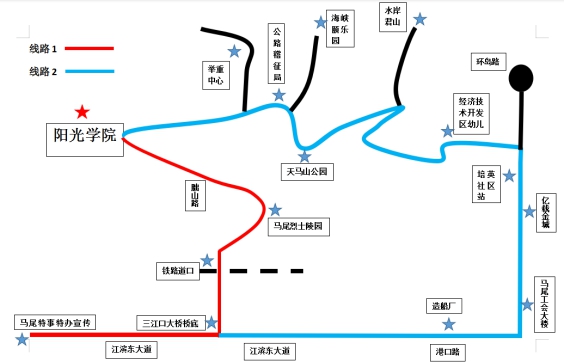 三、阳光学院手绘地图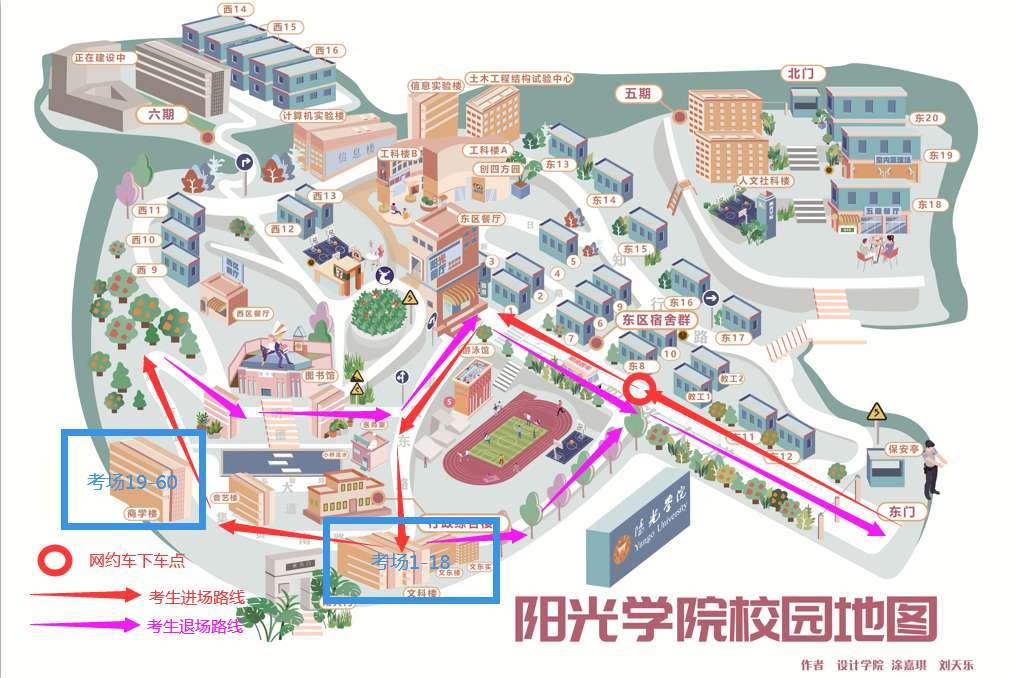 1.具体考试地点：如上图标示，文科楼、商学楼。2.考生进入校园后请按指引路线行走，根据考场分布图和沿途路标找到所在考场。